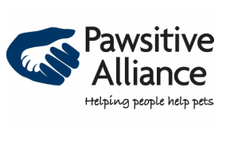 Contact: Tereza Marks								For Immediate ReleasePhone: 206-486-4PETEmail: executivedirector@pawsitivealliance.orgWebsite: www.pawsitivealliance.orgPawsitively Peculiar Pet Photo Contest Pawsitive Alliance Announces Winning PhotosBellevue, WA, July 1, 2019—Pawsitive Alliance is excited to announce the winners of its Pawsitively Peculiar Pet Photo contest, which highlighted pets in the community who have a special kind of beauty.  In the spirit of Pawsitive Alliance’s  #WhyNotMePets program,  the goal of this contest was to celebrate quirky, unusual looking or exceptional pets.  The winning pet was Bones, an orange and white kitty with cerebellar hypoplasia.  Bones is wobbly when he walks and has trouble holding still while eating, but he has found the perfect person who is willing to look past his imperfections.  Our second-place winner was Ambah who is cross-eyed and originally lived in a hoarding situation.  The situation left him fearful of other cats and humans, yet after some failed adoptions, he found a wonderful home.  In third place was Turnip another cross-eyed kitty who also has some unusual sleeping habits.  “We are so excited that the winning pets are all those that highlight that there is a pet out there for everyone and a person for every pet,” says Pawsitive Alliance’s Executive Director, Tereza Marks. “Our organization truly believes that even pets with special needs can find a forever home.”Pawsitive Alliance’s #WhyNotMePets program uses social and traditional media to find homes for pets with barriers to adoption, including age, breed, disability and illness. Over 300 hundred dogs and cats have been helped through this program. Pawsitive Alliance would like to acknowledge the support of Synchronicity Events in putting together this contest. Pawsitive Alliance is a 501(c)3 organization whose mission is to help end the euthanasia of cats and dogs in Washington by increasing adoptions, supporting spay and neuter programs, and improving pet retention. The organization’s mission is a healthy and happy home for every cat and dog in Washington. Pawsitive Alliance is best known for its #WhyNotMePets program which works with shelters and rescues throughout the state to find homes for animals that have been homeless more than two months or have barriers to adoption, such as age or disability. To learn more about Pawsitive Alliance, visit the website at www.pawsitivealliance.org. 